5th Six Weeks	2023-2024MONDAYTUESDAYWEDNESDAYTHURSDAYFRIDAY2/192/202/212/222/23President’s DayStudent HolidayTeacher WorkdayCreate Insurance PPT1A-F,3A-G,4A-D,5A-G Create Insurance PPT1A-F,3A-G,4A-D,5A-GCreate Insurance PPT1A-F,3A-G,4A-D,5A-G Create Insurance PPT1A-F,3A-G,4A-D,5A-G2/262/272/282/293/1Word Certification/Practice1A-D, 5A-C,6A-IWord Certification/Practice1A-D, 5A-C,6A-IWord Certification/Practice1A-D, 5A-C,6A-IWord:Field Codes 1A-D, 5A-C,6A-IWord Certification/Practice1A-D, 5A-C,6A-I,8A-D3/43/53/63/73/8 Progress ReportsSoft Skills Activity1A-F,3A-G,5A-GGmetrix Word Expert Practice1A-D, 5A-C,6A-IGmetrix Word Expert Practice1A-D, 5A-C,6A-IComputer Applications5A-C,6A-I,8A-D,11A-DComputer Applications5A-C,6A-I,8A-D,11A-D3/113/123/133/143/15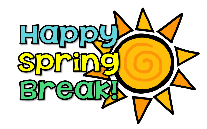 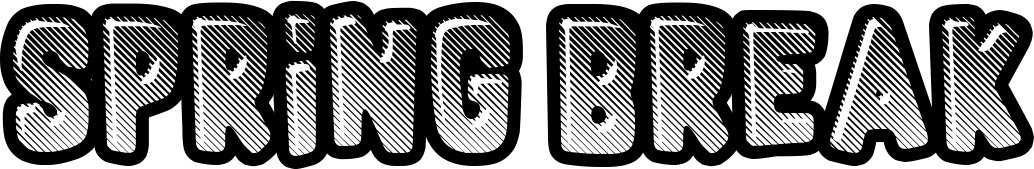 3/183/193/203/213/22Stick Figure PPT1A-F,3A-G,4A-D,5A-GStick Figure PPT1A-F,3A-G,4A-D,5A-GStick Figure PPT1A-D, 5A-C,6A-IGmetrix Word Expert Practice1A-D, 5A-C,6A-IGmetrix Word Expert Practice1A-D, 5A-C,6A-I3/253/263/273/283/29Stick Figure PPT1A-F,3A-G,4A-D,5A-GStick Figure PPT1A-F,3A-G,4A-D,5A-GGmetrix Word Expert Practice1A-D, 5A-C,6A-IGmetrix Word Expert Practice1A-D, 5A-C,6A-IEaster Holiday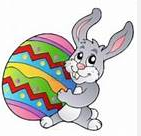 4/14/24/34/44/5Teacher WorkdayStudent HolidayComputer Applications5A-C,6A-I,8A-D,11A-DComputer Applications5A-C,6A-I,8A-D,11A-DGmetrix Word Expert Practice1A-D, 5A-C,6A-IGmetrix Word Expert Practice1A-D, 5A-C,6A-I